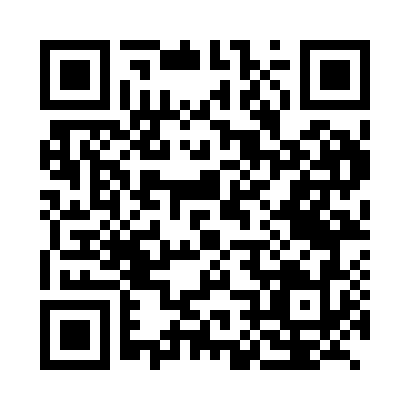 Prayer times for Benza, CongoWed 1 May 2024 - Fri 31 May 2024High Latitude Method: NonePrayer Calculation Method: Muslim World LeagueAsar Calculation Method: ShafiPrayer times provided by https://www.salahtimes.comDateDayFajrSunriseDhuhrAsrMaghribIsha1Wed4:375:4811:543:145:597:072Thu4:375:4811:543:145:597:073Fri4:365:4811:543:145:597:074Sat4:365:4811:543:145:597:075Sun4:365:4811:533:155:597:076Mon4:365:4811:533:155:597:077Tue4:365:4811:533:155:597:078Wed4:355:4811:533:155:597:079Thu4:355:4711:533:155:597:0710Fri4:355:4711:533:165:597:0711Sat4:355:4711:533:165:597:0712Sun4:355:4711:533:165:597:0813Mon4:345:4711:533:165:597:0814Tue4:345:4711:533:165:597:0815Wed4:345:4711:533:175:597:0816Thu4:345:4711:533:175:597:0817Fri4:345:4711:533:175:597:0818Sat4:345:4711:533:175:597:0919Sun4:345:4711:533:176:007:0920Mon4:345:4711:533:186:007:0921Tue4:345:4711:533:186:007:0922Wed4:335:4711:543:186:007:0923Thu4:335:4711:543:186:007:1024Fri4:335:4711:543:196:007:1025Sat4:335:4711:543:196:007:1026Sun4:335:4711:543:196:007:1027Mon4:335:4811:543:196:017:1028Tue4:335:4811:543:196:017:1129Wed4:335:4811:543:206:017:1130Thu4:335:4811:543:206:017:1131Fri4:335:4811:553:206:017:11